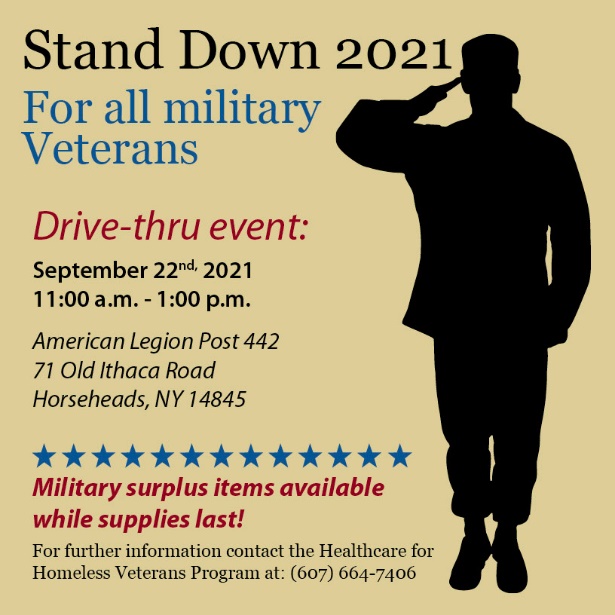 News ReleaseFOR IMMEDIATE RELEASESeptember 21, 2021Contact:	Kathleen Hider, Public AffairsCell:	(585)  330-5720Email:	Kathleen.hider@va.govSouthern Tier Stand Down 2021 For All Military VeteransVA Finger Lakes Healthcare System at Bath, NY is holding a Stand Down for all military Veterans in the Southern Tier area. The event will be a drive-thru on: Date:  Wednesday September 22, 2021 Time: 11:00 a.m. - 1:00 p.m. Place: American Legion Post 442, 71 Old Ithaca Road, Horseheads, NY 14845 Due to COVID-19 community providers will not be joining VA this year. Veterans should bring VA ID or DD214 and just show up - no registration required. Military surplus will be available as well as gift bags from various VA programs.###